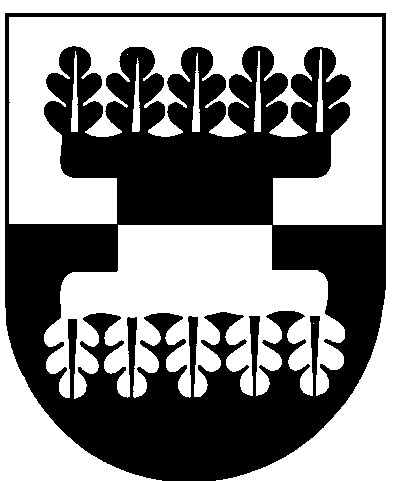 ŠILALĖS RAJONO SAVIVALDYBĖS ADMINISTRACIJOSCENTRALIZUOTAS VIDAUS AUDITO SKYRIUSŠILALĖS RAJONO SAVIVALDYBĖS ADMINISTRACINĖS NAŠTOS MAŽINIMO PRIEMONIŲ VYKDYMO VERTINIMOVIDAUS AUDITO ATASKAITA2023 m. spalio 5  d. Nr. A3–5Šilalė1.  ĮVADINĖ DALIS1.1.   Vidaus audito atlikimo motyvai: vidaus auditas atliktas vadovaujantis Centralizuoto vidaus audito skyriaus 2023 metų veiklos planu. Į veiklos planą administracinės naštos mažinimo priemonių vykdymo vertinimo vidaus auditas įtrauktas vykdant Lietuvos Respublikos administracinės naštos mažinimo įstatymo 7 straipsnio 3 dalies reikalavimą, pagal kurį savivaldybių centralizuotos vidaus audito tarnybos pasibaigus pusmečiui vertina, kaip vykdomos administracinės naštos mažinimo priemonės, įtrauktos į savivaldybių strateginį veiklos planą. 1.2.  Vidaus audito atlikimo terminas: auditas pradėtas 2023-08-23,  baigtas 2023-10-05.              1.3. Vidaus audito apimtis: audituojamas subjektas: Šilalės rajono savivaldybės administracija, J. Basanavičiaus g. 2-1, Šilalė, juridinio asmens kodas 188773720.               Tikrinta ir vertinta savivaldybės administracijos skyrių, seniūnijų pateikta informacija apie administracinės naštos mažinimo priemonių vykdymą per 2023 m.  I  pusmetį.              Audituojamas laikotarpis: 2023 m. I  pusmetis.             1.4. Vidaus audito tikslas: nustatyti ir įvertinti, ar tinkamai įgyvendinamos administracinės naštos mažinimo priemonės, numatytos Šilalės rajono savivaldybės 2023–2025 metų strateginiame veiklos plane.             1.5. Vidaus audito metodai: vidaus auditas atliktas taikant dokumentų peržiūros ir vertinimo, pateiktos informacijos analizės, palyginimo, pokalbių su darbuotojais, viešos informacijos stebėjimo metodus. Atliekant vidaus auditą buvo laikytasi prielaidos, kad vidaus audito metu pateikti dokumentai išsamūs ir galutiniai.              1.6. Vidaus audito vertinimo kriterijai:  Vidaus auditas atliktas vadovaujantis Lietuvos Respublikos administracinės naštos mažinimo įstatymu, Lietuvos Respublikos vidaus kontrolės ir vidaus audito įstatymu, Šilalės rajono savivaldybės administracijos Centralizuoto vidaus audito skyriaus vidaus audito metodika, nuostatais ir profesinės etikos taisyklėmis, Šilalės rajono savivaldybės tarybos sprendimais, administracijos direktoriaus įsakymais.1.7. Vidaus audito vykdytojai: Centralizuoto vidaus audito skyriaus vedėja Rasa Monkevičienė. 2.  DĖSTOMOJI DALIS              Lietuvos Respublikos Seimas, atsižvelgdamas į tai, kad nepagrįsta ir neproporcinga administracinė našta turi neigiamą poveikį šalies gyventojams, ekonomikai ir verslo aplinkai, 2012 m. lapkričio 8 d. priėmė Lietuvos Respublikos administracinės naštos mažinimo įstatymą (toliau – Įstatymas). Įstatymo tikslas – užtikrinti darnų administracinės naštos mažinimo procesą, orientuotą į piliečių, verslo subjektų ir valstybės interesus, kuo mažesnėmis sąnaudomis pasiekti teisės aktuose numatytų tikslų.  Įstatymo   6 straipsnio 1 dalyje numatyta, kad administracinės naštos mažinimo priemonės įtraukiamos į savivaldybių taryboms teikiamus tvirtinti savivaldybių strateginių veiklos planų projektus. Šilalės rajono savivaldybė minėtą įstatymo nuostatą įgyvendino savivaldybės tarybos 2023 m. vasario 2 d. sprendimu Nr. T1-2 „Dėl Šilalės rajono savivaldybės 2023–2025 metų strateginio veiklos plano patvirtinimo“ patvirtindama Šilalės rajono savivaldybės 2023–2025 metų strateginį veiklos planą ir jame numatydama priemonių, mažinančių administracinę naštą juridiniams ir fiziniams asmenims, taikymą. Savivaldybės funkcijų įgyvendinimo ir valdymo tobulinimo programos (Nr. 01) tikslams pasiekti iškeltas 2 uždavinys „Diegti Savivaldybės administracijoje modernias informacines sistemas, plėsti e-paslaugų spektrą bei mažinti administracinę naštą“ ir  patvirtintos 6 priemonės šiam uždaviniui įgyvendinti su numatytais finansavimo šaltiniais ir lėšomis bei nustatytais vertinimo kriterijais.  Iš 6 priemonių  4 priemonės yra susijusios su administracinės naštos mažinimu.                Centralizuotas vidaus audito skyrius, įgyvendindamas Įstatymo 7 straipsnio 3 dalies nuostatas,  atliko vertinimą,  kaip per 2023 metų I  pusmetį vykdomos Savivaldybės strateginiame veiklos plane numatytos priemonės, susijusios su  administracinės naštos mažinimu. Ataskaita dėl administracinės naštos mažinimo priemonių vykdymo vertinimo skelbiama Šilalės rajono savivaldybės interneto svetainėje.               Savivaldybės strateginiame veiklos plane numatytų priemonių, susijusių su administracinės naštos mažinimu, vykdytojai: Šilalės rajono savivaldybės administracijos struktūriniai padaliniai – skyriai (toliau tekste – Skyriai) ir administracijos filialai – seniūnijos (toliau tekste – Seniūnijos). Vertinimas buvo atliktas vadovaujantis Skyrių ir Seniūnijų pateikta informacija.              Išanalizavus Skyrių ir Seniūnijų  pateiktą informaciją apie Administracinės naštos mažinimo priemonių plano vykdymą  nustatyta:                          1 priemonė „Informacinių technologijų ir elektroninių paslaugų plėtojimas (kompiuterinės technikos ir licencijuotos programinės įrangos įsigijimas ir priežiūra)“.               Veiklos administravimo skyrius informavo, kad įgyvendindamas  šią priemonę Savivaldybės administracijos darbo vietų gerinimui ir atnaujinimui  nupirko 9 stacionarius  kompiuterius, 3 nešiojamuosius kompiuterius. Nupirko virtualių mašinų resursų nuomos paslaugas – „Kontora“ kartu su viešųjų pirkimų informacine sistema VIPIS ir atskirai Archyvaro dokumentų programai. Nupirko  VIPIS, Autocad ir Zoom programų priežiūros paslaugas.               Siekiant pagerinti Savivaldybės administracijos darbuotojų darbo našumą bei užtikrinti administracinės naštos mažinimo procesą, visi darbuotojai turi geras darbo sąlygas su visa reikalinga technine bei programine įranga.              3 priemonė „Didinti elektroninių paslaugų prieinamumą ir kokybę“.                Savivaldybės administracijos skyrių ir seniūnijų dokumentų valdymas atliekamas dokumentų valdymo sistemoje „Kontora“.                 Teisės, personalo ir civilinės metrikacijos  skyrius nurodė, kad piliečiai, kurie kreipiasi į „vieną langelį“ dėl paslaugų suteikimo, informuojami apie galimybę dėl paslaugų kreiptis elektroniniu būdu, t. y. per elektroninius valdžios vartus www.epaslaugos.lt.  Visi dokumentai teismui (ieškiniai, atsiliepimai, prašymai ir kt.) pasirašome elektroniniu parašu, siunčiami ir gaunami per E. pristatymo sistemą. Valstybės, savivaldybės institucijoms raštai siunčiami per E. pristatymo sistemą. Savivaldybės struktūriniams padaliniams – seniūnijoms raštai  siunčiami elektroniniu paštu per dokumentų valdymo sistemą „Kontora“. Šilalės rajono savivaldybės administracijos direktoriaus įsakymai, Savivaldybės mero potvarkiai rengiami elektroniniu būdu ir derinami tik per dokumentų valdymo sistemos „Kontora“ rengiamųjų dokumentų modulį. Gaunami dokumentai vizuojami elektronine forma, naudojant dokumentų valdymo sistemą „Kontora“, atsakingiems darbuotojams raštai vykdyti nukreipiami per dokumentų valdymo sistemą „Kontora“.   Naudojantis metrikacijos paslaugų informacine sistema MEPIS, paslaugos teikiamos „vieno langelio“ principu, suteikiama galimybė gyventojams pateikti elektroninius prašymus internetu, Skyriaus darbuotojams per šią sistemą galima juos peržiūrėti, skirstyti ir vykdyti. Naudojantis MEPIS, sumažėjo gyventojų apsilankymų Skyriuje, nes  visą informaciją apie paslaugos vykdymą pilietis gauna elektroniniu būdu. Atsiradus elektroniniam vaiko gimimo pažymėjimui, tėvai vaiko gimimą gali registruoti naudodamiesi informacine MEPIS sistema, jiems nebereikia atvykti į Skyrių. Per 2023 m. I pusmetį naudojantis informacine MEPIS sistema gauti 39 piliečių prašymai.  Atsiradus elektroniniam medicininiam mirties liudijimui,  per 2023 m. I pusmetį 166 mirtys iš 169 buvo įregistruotos naudojantis informacine sistema MGVDIS. Nuo 2022 m. birželio 1 d. pradėjo veikti pirminės teisinės pagalbos sistema TEISIS. Per 2023 I pusmetį per TEISIS sistemą pirminės teisinės pagalbos kreipėsi 111 asmenų,  nebeliko popierinių dokumentų pildymo.                   Veiklos administravimo skyrius informavo, kad peržiūrėti ir patikslinti Administracijos teikiamų administracinių paslaugų aprašymai, patikslinti, perduoti derinti per PASIS (iš viso Viešųjų ir administracinių paslaugų katalogo informacinėje sistemoje atnaujinta 11 administracinių paslaugų aprašymai), informacija taip pat atnaujinta Savivaldybės interneto svetainėje. Per Valstybės informacinių išteklių sąveikumo platformą (VIISP) gautas 41 prašymas ir išsiųstas 41 atsakymas.  Visi Šilalės rajono savivaldybės tarybos priimti sprendimai bei sprendimų projektai skelbiami Savivaldybės interneto svetainėje.                 Kaimo reikalų ir aplinkosaugos skyrius nurodė, kad visi siunčiami dokumentai registruojami dokumentų valdymo sistemoje „Kontora“. Atsakymų paruošimas į ūkininkų paklausimus ir išsiuntimas vykdomas per įdiegtą dokumentų valdymo sistemos „Kontora“ elektroninę erdvę, atsisakant popierinių susirašinėjimų. Pagal sudarytas viešųjų pirkimų sutartis PVM sąskaitos faktūros ir sąskaitos faktūros gaunamos per VĮ Registro centro informacinę sistemą E. sąskaita. Paraiškos, vykdomų projektų dokumentai teikiami ZUMIS sistemoje. Peržiūrimi ir atnaujinami Skyriaus teikiamų administracinių paslaugų teikimo aprašymai, prašymų formos. Informacija skelbiama Savivaldybės interneto svetainėje ir Lietuvos paslaugų kataloge.               Švietimo, kultūros ir sporto skyrius pateikė informaciją, kad gyventojai turi galimybę registruoti vaiko prašymą į ikimokyklinio ugdymo grupes interneto svetainėje www.registruok.lt,  švietimo įstaigoje arba Šilalės rajono savivaldybės administracijos Švietimo, kultūros ir sporto skyriuje. Registruojant vaiką Vaikų priėmimo į darželį sistemoje tėvams nereikia pateikti jokių dokumentų kopijų. Pranešimai apie vaiko registraciją, vaiko priėmimą į ikimokyklinio ugdymo įstaigą siunčiami į gyventojo nurodytą elektroninį paštą, 80 proc. atsakymų dėl vaiko duomenų tikslinimo, perkėlimo į kitą darželį siunčiami jų nurodytu elektroninio pašto adresu.                 Centralizuotas buhalterinės apskaitos skyrius nurodė, kad visi siunčiami dokumentai registruojami dokumentų valdymo sistemoje „Kontora“. Mėnesinė pajamų mokesčių deklaracija, forma GPM313 teikiama per VMI EDS sistemą. Statistinė ataskaita, forma DA-01 (ketvirtinė), pateikiama per e. statistika sistemą. Pagal sudarytas viešųjų pirkimų sutartis PVM sąskaitos faktūros ir sąskaitos faktūros gaunamos per VĮ Registro centro informacinę sistemą „E sąskaita“. Tarpinių finansinių ataskaitų rinkiniai Biudžeto ir finansų  skyriui, Socialinės apsaugos ir darbo ministerijai, Neįgaliųjų reikalų departamentui prie SAM teikiami pasirašyti elektronine forma. Viešųjų pirkimų paraiškos, užduotys vizuojamos per informacinę sistemą VIPIS.                 Biudžeto ir finansų skyrius informavo, kad Šilalės rajono savivaldybės tarybos 2023 m. vasario 2 d. sprendimu Nr. T1-3 patvirtintas Šilalės rajono savivaldybės biudžetas, kuriuo nuo      2023-01-01 išlaidų prieduose nėra išskiriama išlaidų eilutė turto įsigijimui, todėl asignavimų valdytojams, norint atlikti keitimus tarp ilgalaikio turto ir paprastųjų išlaidų, nereikės tikslinti Savivaldybės biudžeto Šilalės rajono savivaldybės taryboje.                 Seniūnijos informavo, kad seniūnijų gyventojai dažnai pasinaudojo elektroninių paslaugų prieinamumu. Seniūnijose teikiamas viešąsias paslaugas galima užsisakyti elektroniniu būdu www.epaslaugos.lt. Gyvenamosios vietos deklaravimas vykdomas per VĮ Registro centro savitarnos sistemos prieigą.  Žemės ūkio specialistai naudojasi Žemės ūkio ir kaimo verslo valdų registro informacine sistema, VĮ Žemės ūkio informacijos ir kaimo verslo centro informacine sistema,  Ūkinių gyvūnų registravimo ir identifikavimo informacine sistema, jungiasi prie Nacionalinės mokėjimo agentūros informacinio portalo. Naudojant šias programas, gyventojams tvarkomi visi žemės ūkio bei gyvulių laikymo reikalai, registruojami seniūnijų ūkininkų deklaruoti žemės plotai, prašymai pakeisti duomenis, atnaujinamos, įregistruojamos ar išregistruojamos žemės ūkio valdos. Socialiniai darbuotojai naudoja SPIS programą. Naudojant šią programą padidėja atliekamų operacijų greitis, sumažėja klaidų, gerėja atliekamų darbų kokybė. Gyventojams kreipiantis dėl socialinės paramos nebereikia pristatyti įvairių pažymų iš kitų įstaigų, pvz., „Sodros“, Užimtumo tarnybos, Registrų centro, Nacionalinės mokėjimo agentūros, mokyklų ir kt.). Gyventojai minėtos programos pagalba gali ir patys tiesiogiai kreiptis dėl socialinių išmokų, neatvykdami į seniūnijas.                  Gyventojai 2023 metų I  pusmetį kreipėsi į seniūnijas dėl įvairių prašymų perdavimo  kitoms įstaigoms, pavyzdžiui: sutarčių dėl atliekų surinkimo konteinerių, pažymų dėl gyventojų skaičiaus pasikeitimo UAB Tauragės regiono atliekų tvarkymo centrui, Nacionalinei mokėjimo agentūrai ir kitais klausimais.  Šiais atvejais seniūnijos yra kaip tarpininkės perduodant asmenų prašymus kitiems administracijos struktūriniams padaliniams arba kitoms įstaigoms ir tam naudojasi e. pristatymo sistema ir e. pristatymo dėžute.            4 priemonė „Paslaugų ir asmenų aptarnavimo kokybės gerinimas Šilalės rajono savivaldybėje“.             Šios priemonės vykdytojai – visi Savivaldybės administracijos struktūriniai padaliniai – skyriai ir visi Savivaldybės administracijos filialai – seniūnijos.            Turto ir socialinės paramos skyrius informavo, kad duomenis apie juridinius asmenis, norinčius gauti licencijas verstis mažmenine prekyba alkoholiniais gėrimais ir (ar) tabako gaminiais, Savivaldybės administracija gauna, esant techninėms galimybėms, iš valstybės informacinių sistemų ir registrų. Tokiu būdu, mažinant administracinę naštą, per 2023 m. I pusmetį išdavė, papildė ir patikslino:1  neterminuotą licenciją verstis mažmenine prekyba alkoholiniais gėrimais Šilalės rajono savivaldybės teritorijoje;9 vienkartines licencijas verstis mažmenine prekyba alumi, alaus mišiniais ir nealkoholiniais gėrimais ir natūralios fermentacijos sidru, kurių tūrinė alkoholio koncentracija neviršija 7,5  procento, masiniuose renginiuose ir mugėse, vykusiose Šilalės mieste ir seniūnijose; 1 licenciją verstis mažmenine prekyba tabako gaminiais;2 licencijas verstis mažmenine prekyba su tabako gaminiais susijusiais gaminiais.          Apie visus leidimus (licencijas), išduotus naudojantis informacinėmis sistemomis, pareiškėjai papildomai informuojami elektroniniu paštu, pridedant leidimų (licencijų) skenuotas kopijas ir nuorodą į informacinę sistemą. Visi leidimai (licencijos) išduodami nepažeidžiant teisės aktuose numatytų išdavimo terminų.                Švietimo, kultūros ir sporto skyrius informavo, kad Komercinių ir nekomercinių renginių Šilalės rajono savivaldybės viešojo naudojimo teritorijose leidimų išdavimas vykdomas vadovaujantis Renginių organizavimo Šilalės rajono savivaldybės viešojo naudojimo teritorijose tvarkos aprašu, renginių organizatoriai (fiziniai ir juridiniai asmenys) prašymą dėl leidimo renginiui organizuoti gali pateikti raštu arba elektroninėmis priemonėmis (elektroninės formos prašymas pasirašomas elektroniniu parašu).  Per 2023 m. I pusmetį išduotas 21 leidimas. Leidimai išduodami ne vėliau kaip per 5 darbo dienas. Visi leidimai renginio organizatoriams, Šilalės rajono policijos komisariatui siunčiami per dokumentų valdymo sistemą „Kontora“, organizatoriaus nurodytu elektroniniu paštu.              Kaimo reikalų ir aplinkosaugos skyrius nurodė, kad išduodami leidimai saugotinų medžių ir krūmų kirtimui, persodinimui ar kitokiam pašalinimui. Paslauga vykdoma iš dalies elektroninėje erdvėje (prašymų pateikimas), kadangi derinančios institucijos neturi įdiegtos dokumentų valdymo sistemos „Kontora“, per 2023 m. I pusmetį išduoti 44 leidimai.               Visos seniūnijos nurodė, kad  raštinės dokumentai – gaunami, siunčiami, vidaus ir kiti, registruojami dokumentų valdymo sistemoje ,,Kontora“. Sistema suteikia tikslumo ir operatyvumo galimybes tvarkant dokumentų apskaitą. Duomenys kaupiami paraiškų priėmimo informacinėje sistemoje (PPIS). Seniūnijų gyventojai teikia paraiškas tiesioginėms išmokoms už pasėlius ir gyvulius gauti. Ūkinių gyvūnų registro informacinėje sistemoje (ŪGRIS) deklaruojamos kiaulės. Per VŪRAP sistemą teikiamos nuimto derliaus ir augintojų sandėliuose laikomų grūdų kiekių statistinės ataskaitos. Vykdomas valdų ir ūkinių gyvūnų duomenų registras. Taip pat elektroninėje erdvėje – Gyventojų registro informacinėje sistemoje, automatiškai yra registruojamos seniūnijose išduodamos pažymos apie deklaruotą gyvenamąją vietą, pažymos gyvenamosios vietos savininkams ir kt., registruojamos ir atvykimo ar išvykimo deklaracijos. Sutrumpėja laikas aptarnaujant gyventoją.            Seniūnijose  pradėta naudotis viešųjų pirkimų informacine sistema VIPIS, skirta viešiesiems pirkimams planuoti, vykdyti ir kontroliuoti.            Buvo naudojamasi Elektroninio archyvo informacine sistema EAIS, elektroninėje erdvėje siųsti, derinti bei pateikti Klaipėdos regioninio valstybės archyvo Tauragės filialui seniūnijos bylų apyrašai, dokumentų naikinimo aktai.      Seniūnijos dirba su kapinių informacijos skaitmeninimo ir duomenų valdymo sistema ,,Cemety“,  kapinių nauji duomenys nuolat papildomi sistemoje.         Socialiniai  darbuotojai  naudoja SPIS programą. Naudojant šią programą padidėja atliekamų operacijų greitis, sumažėja klaidų, gerėja atliekamų darbų kokybė. gyventojams kreipiantis dėl socialinės paramos, nebereikia pristatyti įvairių pažymų iš kitų įstaigų (pvz., „Sodros“, Užimtumo tarnybos, Registrų centro, Nacionalinės mokėjimo agentūros, mokyklų ir pan.)                  Seniūnijos naudojosi e. pristatymo sistema, e. pristatymo dėžute. Per ją buvo gaunami ir teikiami raštai policijai, Aplinkos apsaugos departamentui prie Aplinkos ministerijos.            5 priemonė „Specializuotų programų diegimas“.            Kaimo reikalų ir aplinkosaugos skyrius nurodė, kad įdiegta viešųjų pirkimų sistema. Viešųjų pirkimų paraiškos, užduotys vizuojamos per informacinę sistemą VIPIS. Melioracijos specialistai, derindami įvarius projektus, pateiktus įvairių institucijų, derina nepradelsdami terminų, nurodytų išdavimą reglamentuojančiuose teisės aktuose. Derinimas vyksta naudojant „Infostatyba“, „Geoportal“, ŽPDRIS ir TIIS programas.            Seniūnijos informavo, kad elektroninėje archyvo informacinėje sistemoje (EAIS) ruošiamos einamų metų bylų nomenklatūros, bylų naikinimo aktai ir derinami su Tauragės apskrities archyvu. Seniūnijos dirba su Kapinių informacijos skaitmeninimo ir duomenų valdymo sistema „Cemety“ – Šilalės rajono savivaldybės teritorijoje veikiančių kapinių duomenų skaitmeninimo ir kapinių informacine sistema.  Seniūnijose  2023 m. I ketvirtyje buvo įdiegta viešųjų pirkimų informacinė sistema VIPIS, skirta viešiesiems pirkimams planuoti, vykdyti ir kontroliuoti. IŠVADA             Šilalės rajono savivaldybės taryba, įgyvendindama Lietuvos Respublikos administracinės naštos įstatymo 6 straipsnio 1 dalies nuostatą, 2023 m. vasario 2 d. sprendimu Nr. T1-2 patvirtino Šilalės rajono savivaldybės 2023–2025 metų strateginį veiklos planą, kuriame numatė priemonių, mažinančių administracinę naštą juridiniams ir fiziniams asmenims,  taikymą. Iš 6 priemonių 4 priemonės yra susijusios su administracinės naštos mažinimu.                Centralizuotas vidaus audito skyrius, įgyvendindamas Administracinės naštos mažinimo įstatymo 7 straipsnio 3 dalies nuostatas,  atliko vertinimą,  kaip per 2023 metų I  pusmetį vykdomos Savivaldybės strateginiame veiklos plane numatytos priemonės, susijusios su  administracinės naštos mažinimu.                Nustatyta, kad visos priemonės per 2023 m. I pusmetį buvo vykdomos, jos yra tęstinės, todėl vykdomos  nuolat.  Vidaus kontrolė vertinama gerai,  visa rizika buvo nustatyta ir valdoma.      Centralizuoto vidaus audito skyriaus vedėja                                                       Rasa Monkevičienė